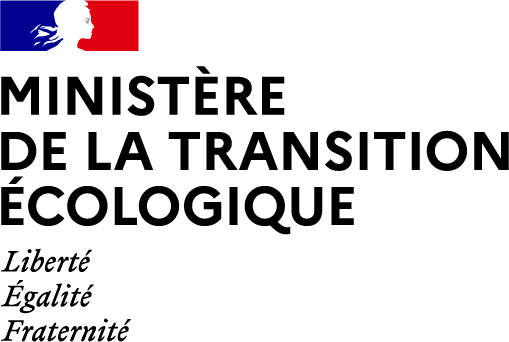 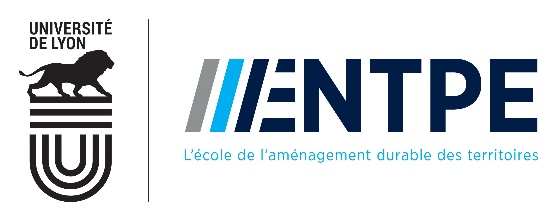 2024 recruitment - job descriptionAssistant ProfessorMCFEcole nationale des travaux publics de l'Etat(ENTPE)********************************Job title: 	Assistant professor "Mobility Transitions, Territories in transition".Discipline(s): 	Spatial planning and urban development, geography, sociologySpecialty(ies): 	Mobility Transitions, Territories in transitionAssignment research unit:	LAET (UMR 5593 U. Lyon 2 - CNRS - ENTPE)Location : 	ENTPE - Vaulx-en-Velin, France	Contact(s) : 	LAET: Olivier Klein, Deputy Director, olivier.klein@entpe.fr	ENTPE: Luc Delattre, Head of the Research Department, Luc.DELATTRE@entpe.frAntoine Le Blanc, Dean of Education, Antoine.LEBLANC@entpe.fr********************************1-Context and issuesThe École nationale des travaux publics de l'État (ENTPE) is a higher education and research institution, recognized as a public scientific, cultural and professional establishment (EPSCP) under the supervision of the French Ministry of Ecological Transition. It provides education and conducts research across various professional domains in urban development and management, including:Buildings and infrastructure;Spatial Planning, Urban Policies, and Urbanism Transport systems and mobilities;Soil, Water, and Anthropized Hydro systems: Management of Environmental Impacts and Preservation of Hydro systems In an increasingly competitive environment, ENTPE faces a significant challenge to firmly position itself and gain greater recognition in the academic and socio-economic spheres, both nationally and internationally. To address this, ENTPE has formulated a new strategic project that emphasizes its commitment to becoming a leading and exemplary institution for the challenges of ecological and socially responsible transition.Currently, ENTPE educates approximately 700 engineering students, primarily recruited from the French preparatory classes for grandes écoles. It also offers a range of master's degrees, along with continuing professional education programs. In September 2023, a Bachelor's degree program titled "Ecological Transition and Territories" was launched, enrolling full-time students in the first year and apprentices in the second and third years, with a target enrollment of 50 students per year. ENTPE is an integral part of the dynamic Lyon Saint-Étienne site and collaborates closely with three other engineering schools on the site: INSA Lyon, Ecole Centrale de Lyon, and Mines Saint-Etienne.ENTPE houses five research units, four of which are affiliated with the CNRS French national research institute, and one with the University Gustave Eiffel. ENTPE employs and hosts 80 researchers, including 60 permanent staff, with around a hundred doctoral theses currently in progress.The Department of Education (DFI) manages training, relying on the expertise of research staff to implement the teaching courses offered by the institution. In alignment with the inauguration of the "Ecological Transition and Territories" Bachelor's degree program in 2023, ENTPE has established the position of Assistant Professor, allowing for permanent contract recruitment and a career path tailored to the development of the staff involved.In this context, ENTPE is recruiting an Assistant Professor to fulfill a dual mission: dedicating 50% of their time to research within the Laboratoire Aménagement Economie Transports (LAET) research unit and the remaining 50% to teaching in ENTPE's courses.Description of the research unit's themesThe LAET, a research unit affiliated with CNRS, University Lyon 2, and ENTPE, specializing in issues of transport, mobility and territories, anchored mainly in two disciplines: economics, spatial planning and urban development. It brings together researchers from these disciplines, as well as from geography, sociology, and political science. The LAET employs the concepts and tools of these disciplines to: understand and model the spatial mobility of people and goods, in interaction with lifestyles, residential location, and economic activities; analyze and assess public policies related to transport and spatial planning; and finally, provide insights for public decision-making in response to society's pressing issues.In addition to scientific production (articles international peer-reviewed journals, research reports, books), researchers also contribute to expertise for socio-economic partners, decision support tools, and popular science articles. Ultimately, both at the University Lyon 2 and ENTPE, they are actively involved in education and training.2-Missions PositionThe recruited individual is assigned to LAET. Their research activities align with the scientific program of the research unit. Their teaching responsibilities fall within the framework of the collective and contractual commitment defined annually by the research unit (LAET) and the Department of Education. The entire scope of the recruited individual's activities is under the responsibility of the head of the Research Department at ENTPE.Teaching activityThe person recruited is intended to participate in all the teaching programs offered by ENTPE, in particular in the “Ecological transition and territories” Bachelor's program launched in September 2023. Additionally, they will be involved in the initial training of engineers at ENTPE, in associated master's programs, notably the program in urban and spatial planning, and in the ongoing teaching initiatives they implement.The teaching assignment (192 hours) involves contributing to the pedagogical engineering of various programs offered by ENTPE, participating in the planning and management of teaching activities, conducting lectures, tutorials, and practical sessions, supervising projects and internships, and providing academic guidance to students, especially apprentices, in direct collaboration with the employer in the company. The recruited person must be capable of delivering their teachings in French and English and through remote (or hybrid) formats.The targeted fields of training include the following: daily mobilities and lifestyles, analysis of territorial dynamics, spatial planning and urban development policies, mobility policies, social sciences methodology (quantitative, qualitative), production and analysis of territorialized data, GIS (Geographic Information Systems), etc. The position holder may also contribute to teachings aimed at fundamental scientific contributions in social sciences, especially in spatial planning and urbanism, geography, or sociology.Research In the realm of research, the recruited individual will develop their activity focusing on understanding the potential changes in mobility behaviors (of people or goods) and territorial dynamics, within the context of various transitions (ecological, energy-related, digital, etc.). Beyond providing a theoretical contribution (including a critical perspective) on the notion of transition, the developed approaches may encompass different forms of mobility (daily, residential, social, etc.) as well as various types of territories, spatial scales, geographical contexts, and employ both qualitative and quantitative methods.For instance, the proposed project may address:Characterizing, analyzing, and comprehending ongoing transformations: evolution of mobility behaviors and territorial dynamics; capacities and challenges, or even resistance, of individuals, businesses, organizations, and territories to adapt; emergence of new forms of social and spatial inequalities, and potential vulnerabilities, etc.The evolution (or lack thereof) of representation systems, values, discourses, aiming to understand how transition processes are apprehended, expressed, and appropriated by actors (individuals, organizations, etc.).The evolution (or lack thereof) of governance and strategies and actions implemented by actors to initiate transition dynamics (such as eco-design, circular economy, social and solidarity economy, etc.), adapt to constraints (including social innovations and local opportunities), or address social and spatial inequalities.Other thematic areas may be proposed by the candidate, demonstrating how they align with the unit's ongoing work. The candidate will integrate their project into that of LAET and may also propose cross-cutting approaches, leveraging the expertise of other thematic or disciplinary fields present at LAET.In more general terms, the recruited individual, as assistant professor, is expected to engage in research production, supervision, and valorization. They must ensure the publication of their work in peer-reviewed international journals meeting the standards of their discipline. Additionally, they are expected to communicate their research to peers and society, contribute to the development of research projects related to their activities, and may undertake tasks supporting public policies and expertise for governing bodies. The individual will be involved in the supervision and training of young researchers (Ph.D. students, post-doctoral researchers), participate in the scientific community of their research unit, and contribute to discussions on the orientations and functioning of both the research unit and ENTPE.3-Expected profileAmong the required elements:The candidate must hold a Ph.D. in spatial planning and urbanism, geography, or sociology.The candidate must demonstrate interest, aptitude, and experience in teaching and pedagogical support for students; they should be able to cover a broad spectrum of courses at ENTPE (Bachelor's, engineering cycle, and master's) to meet evolving training needs.They must have research experience, with scientific publications in peer-reviewed journals or conference presentations, or internationally recognized book publications within their disciplines and research field.The candidate should demonstrate successful integration into scientific networks within their discipline.Evidence of knowledge and skills in quantitative and/or qualitative methodologies is required.Proficiency in written and spoken French is essential.Proficiency in written and spoken English is essential.Other elements may also be appreciated by the recruitment jury but are not mandatory:International experience.Research experience post-Ph.D.Sound knowledge of their scientific field, its challenges, actors, and associated networks, both within their discipline and neighboring disciplines.Good understanding of the socio-economic environment and insight into competency needs in the fields of mobility and spatial planning.Experience in designing and leading collaborative research projects, transfer/valorization, or broader partnerships.Demonstrated ability to work in a team and engage in multidisciplinary collaboration.Qualification from the French National University Council (CNU).4-Application proceduresIf you are interested, please send your application by email to:recrutement-enseignants-chercheurs2024@entpe.fr,indicating your name, first name, email address and the position you are applying for.In return, you will receive a message informing you of the application procedure, which is digitalized through the website https://recrutement.entpe.frThe application procedure includes the creation of a Research and Training application file. In order to prepare their applications and define their research and training projects, and until the closing date for applications, candidates are strongly encouraged to contact the heads of the recruiting units (see contact details on each job description).